2023 Reunion Recap (d)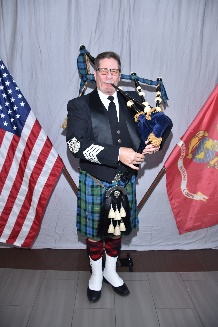 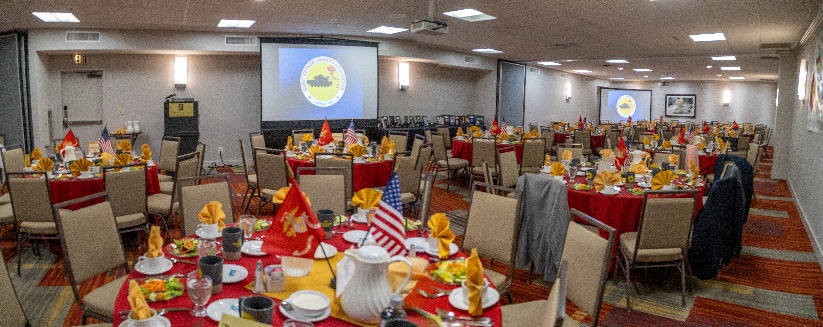 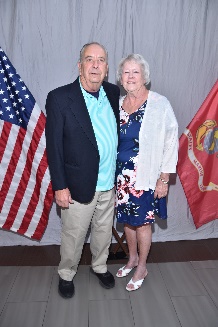 Bag piper 			Farewell Dinner					The Kalanick’s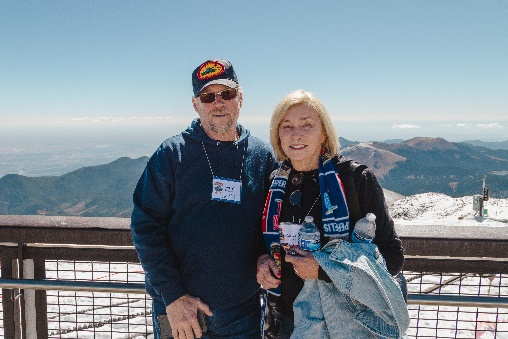 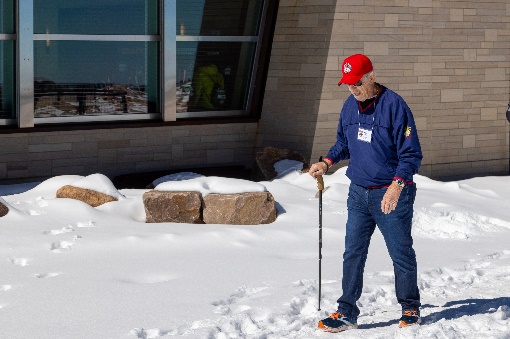 On top of Pikes Peak			Snow in September?